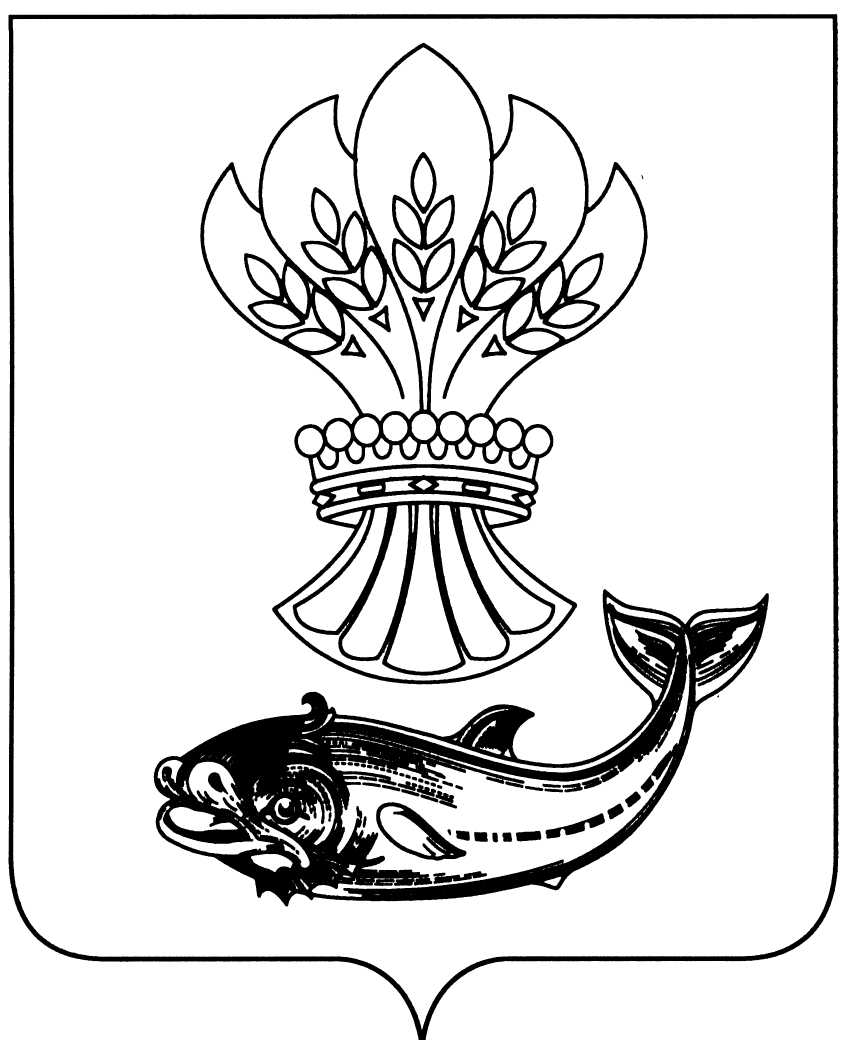 СОВЕТ НАРОДНЫХ ДЕПУТАТОВПАНИНСКОГО МУНИЦИПАЛЬНОГО РАЙОНАВОРОНЕЖСКОЙ ОБЛАСТИР Е Ш Е Н И Еот 21.08.2019 № 188 р.п. ПаниноО принятии к осуществлению частиполномочий органов местного самоуправления Панинского и Перелешинскогогородских поселений Панинского муниципального района Воронежской областипо оценке готовности объектов теплоснабженияи теплопотребленияЗаслушав и обсудив финансово-экономическое обоснование главы Панинского муниципального района Воронежской области Н.В. Щеглова по вопросу принятия полномочий по оценке готовности объектов теплоснабжения и теплопотребления, расположенных на территории Панинского и Перелешинского городских поселений Панинского муниципального района Воронежской области администрацией Панинского муниципального района Воронежской области, руководствуясь частью 4 статьи 15 Федерального закона от 06.10.2003 № 131-ФЗ «Об общих принципах организации местного самоуправления в Российской Федерации», Бюджетным кодексом Российской Федерации, Уставом Панинского муниципального района Воронежской области, на основании решения Совета народных депутатов Панинского городского поселения Панинского муниципального района Воронежской области от 04.07.2019 № 216 и решения Перелешинского городского поселения от 24.07.2019 № 268 о передаче части полномочий по осуществлению оценки готовности объектов теплоснабжения и теплопотребления Совет народных депутатов Панинского муниципального района Воронежской области р е ш и л: 1. Администрации Панинского муниципального района Воронежской области принять к осуществлению часть полномочий администраций Панинского и Перелешинского городских поселений Панинского муниципального района Воронежской области по оценке готовности объектов теплоснабжения и теплопотребления на территории Панинского и Перелешинского городских поселений Панинского муниципального района Воронежской области.2. Администрации Панинского муниципального района Воронежской области заключить соглашения с администрациями Панинского и Перелешинского городских поселений Панинского муниципального района Воронежской области о передаче осуществления части полномочий согласно пункту 1 данного решения.3. Опубликовать настоящее решение в официальном периодическом печатном издании Панинского муниципального района Воронежской области «Панинский муниципальный вестник», а также разместить на официальном сайте органов местного самоуправления Панинского муниципального района Воронежской области в информационно-телекоммуникационной сети «Интернет».4. Настоящее решение вступает в силу со дня его принятия.Глава Панинского муниципального района                                                                   Н.В. ЩегловПредседатель Совета народных депутатовПанинского муниципального района  	                                                               